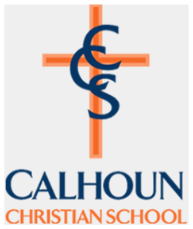 Calhoun Christian SchoolBoard of Directors September 26, 2022 @ 6:30 p.m. Regular Meeting for SeptemberCalhoun Christian School provides academic excellence while upholding God’s truth and challenging children to servePresent: Jeralyn Belote, Chris Cooley, Necia DiTrapani, Tina Yost Johnson, Don Hughes, Chris Cooley, Nate Lauer, Ray Yager, Nate Asma, Matt Burkart, Jim Merkle Absent: noneGuests:   Dan DobbsMeeting Opening- Mission Statement- Calhoun Christian Provides Service, Excellence, and Upholding God’s TruthCall to order at 6:36 p.m. Devotional and opening prayer – Chris CooleyApproval of/or revisions to the agenda –Motion: Jim MerkleSecond: Ray YagerApproved Unanimously Minutes Review and Approval of Minutes- Motion: Jim MerkleSecond: Ray YagerAbstain: Nate AsmaApprovedPublic Comments: NoneReceive Correspondence/Reports – Standing CommitteesAdministrator - Jeralyn Belote- 344 students enrolledPGPs- Professional Growth Plans due10/10/22-10/12/22 Parent Teacher Conferences10/13/22 Professional Development 10-11 staff.  Participating in CPI Training Crisis Prevention and Biblical World Training.If the budget is approved look to hire an additional professional to assist studentsChild study process to look at Service Plans- IEP equivalents. Laptop carts were dispersed. Training in how to use it.EINS: See spreadsheet: Technology and educational support. MANS: Michigan Association of Nonpublic Schools. Benefit for becoming members. We must agree to the bylaws. Teacher certification requirement. Title IX compliance. Possible BFOQ. Board Strategic Planning next Monday at 6. Motion that Calhoun Christian School agrees to fully support and abide by the purposes and procedures set forth in the MANS by-laws and authorize administration to complete an application to join and pay any membership as required.Motion: Jim MerkleSecond: Ray YagerApproved Finance – Jim Merkle - See ReportsMotion to accept preliminary budget: Jim MerkleSecond: Ray YagerApprovedBuilding & Grounds – Don Hughes- See Report- Wall in cafeteria up. Weight room started. Making a confidential meeting space. If budget approved: Fence on Woodrow side of playground. Hang signs that this is private not for public use. Making additional classrooms. The board approved an additional maintenance person. Could get deep cleaning from a bid. Nate Asma will be getting parking lot quotes. One whiteboard left. Boiler- passed inspection, but will need repairs in the next couple of years. Dave Huling leads team to review. Problems with the public sleeping in gaga pit and in play structure. Roof update: Leak in roof in center of Gym. Seal around roof leaking. Staff entrance hallway leaking. Summer Labonte’s room has a leak.  Security- Chief Blocker willing to meet to discuss security options.Key Fobs- 6 most used entrances. Key Fob system and rekey all doors. Monitor and turn it on and off. Cost $5000Additional CamerasTechnology – Jeralyn Belote- See admin report Development – Chris Cooley no reportRegular Monthly Calendar Business Board Strategic Planning Meeting – Oct. 3, 2022Draft budget discussionAppoint Risk Analysis CommitteeReview of the School Safety Plan- Only changes are that St. Joseph Middle School address added as our safe point after evacuation. Fire drills- where to go. Maps of locations added. How to communicate with the public and families in the event of evacuation. We will be changing from Sycamore to a new program that will allow group texts.New BusinessRequest for Annual Delegation of School Plan Review and Inspection Authority to a Local Unit of Government Enforcing Agency. Tabled for further investigationUnfinished BusinessBoard Orientation (Review of policy and procedures)- Tabled to Oct 3 Strategic MeetingBOD Pledges – Pledge dueRisk Committee – Findings dueMember Comment- Announcements-Upcoming Board Calendar SeptemberOctober 3, 6-9 Strategic Board MeetingUpcoming School Calendar September 30th 1st Grad field Trip	October 4th & 6th Bossard Family Farm October 10th-12th Mid quarter parent teacher conferencesOctober 11th – MS Parent Meeting 6:30Oct 13th & 14th No school Teacher personal developmentOctober 24th at 6:30 pm. Next Board Meeting in LibraryAdjourn Meeting & Close in prayer (requires unanimous concurrence)Jim Merkle- MotionChris Cooley – 2ndUnanimous approval**Nate Asma devotional for next meetingEnd 8:07